GEOGRAPHIE DU SYSTEME BANCAIRE MONDIALGRANDES BANQUES AYANT UNE COMPOSANTE GEOGRAPHIQUE DANS LEUR NOM :BNP-PARIBASLCLHSBCCHASE-MANHATTANBANQUE DE FRANCEBCEAOBADUBSBANQUE MONDIALEEtc. Car il faudra les classer par type (instituts d’émission, banques de dépôt, banques de développement, banques « privées » etc.).Voir aussi les plus grandes banques, mais cela dépend du critères : Wikipedia offre un classement selon le chiffre d’affaires et selon la capitalisation boursière. On peut en imaginer d’autres (nombre de clients, nombre de pays de présence, nombre d’agences…).LES PLUS GROSSES BANQUES DU MONDESource : article Wikipedia« Classement mondial des entreprises leader par secteur »Les 10 plus grosses entreprises mondiales en termes de chiffre d'affaires en millions de $ dans le secteur bancaire en 2012.Source (2012) : Classement Global 500 du magazine Fortune de 2012Les 20 plus grosses entreprises mondiales en termes de capitalisation boursière au 13/4/2012 en milliards de $[4]:PAGES « GEOGRAPHIQUES » CONCERNANT LES BANQUES CI-DESSUSInternationale Nederlanden Groep (ING)Page Wikipedia en françaisPage d’accueil du site d’ING (en anglais)The history of ING (du site d’ING)OffshoreLeaks : ING impliquée dans les paradis fiscaux (article du Monde du 6 avril 2013)Banque industrielle et commerciale de Chine (ICBC)Page Wikipedia en françaisPage d’accueil de la branche parisienne d’ICBC (en français)Page « Qui sommes-nous ? » du site d’ICBCPage Global Websites du site d’ICBC (avec planisphère et liste des branches locales)Goldman Sachs Raises $1 Billion Selling Stake in ICBC (article du site de Bloomberg)BNP ParibasPage Wikipedia en françaisPage d’accueil du site de BNP Paribas (en français)BNP Paribas dans le monde (implantations de la banque, selon son site) : pas de lien direct mais aisément trouvable sur le site.Offshore Leaks : Comment des banques françaises aident leurs clients à pratiquer l'évasion fiscale : Filiales dans des paradis fiscaux, montage de sociétés offshore, utilisation de prête-noms pour cacher les bénéficiaires réels de compte cachés : selon les documents sur lesquels "Le Monde" a enquêté dans l'affaire "Offshore Leaks", le Crédit agricole et BNP Paribas ont utilisé des circuits financiers opaques pour aider leurs clients à pratiquer l'évasion fiscale. Voir le site du Monde sur cette question (document du 5 avril 2013).China Construction BankPage Wikipedia en françaisPage d’accueil du site en anglais de la CCBBranches de la CCB en ChineBranches à l’étranger de la CCBChina Construction Bank dispose de 12 milliards € pour acquérir une grande banque européenne (site de l’agence Ecofin ; document du 18 septembre 2012).LES PARADIS FISCAUXICD London :Page « Qui sommes-nous ? » en françaisPage « Nos paradis fiscaux »La liste noire des paradis fiscaux pour la FranceQuelques explications données par le site d’ICD London :Qu'est-ce qu'un nominee director? Le service de nominee director désigné est utilisé pour garantir le niveau le plus élevé de confidentialité : le nom du directeur apparaîtra dans les documents d’entreprise, dans tout contrat professionnel et dans le registre du commerce de la juridiction.Qu'est-ce qu'un shareholder nominee? Le shareholder nominee est nommé afin d’empêcher que le véritable propriétaire de la société ne soit publiquement associée à la possession de ladite société. Lors de la nomination du shareholder nominee, une convention appelée Declaration of Trust est signé entre ce shareholder nominee et vous.Dans quel pays pouvez-vous ouvrir un compte bancaire?Nous pouvons ouvrir un compte bancaire offshore en Suisse, au Liechtenstein, aux Seychelles, à Chypre, à Dubaï, au Royaume Uni, en Lettonie et à Hong Kong au sein de nos banques partenaires.Où se trouve la banque ? Cela dépend du pays dans lequel votre société est enregistrée. En offshore, la société et la banque ne sont souvent pas dans le même pays, car il est généralement plus pratique et plus sûr d’avoir un compte en Europe et en Euros avec l’absence d’un décalage horaire, ce qui facilite vos échanges (c’est un compte offshore non résident).Quelle différence entre offshore et onshore ? Une société offshore est une société non résidente qui est exempte de toute imposition, qui ne dépose pas de comptabilité et qui offre un anonymat presque complet
Trois conditions doivent être réunies :
1) Que vous ne soyez pas de la nationalité du pays dans lequel votre société est enregistrée.
2) Que vous ne soyez pas un résident fiscal du pays dans lequel votre société offshore est enregistrée.
3) Que vous ne commerciez avec aucune société du pays dans lequel vous avez enregistré votre société offshore.
Une société onshore est simplement un pays où la fiscalité est plus avantageuse, tel que Angleterre ou la Lettonie. Un impôt est perçu, une tenue de comptabilité est obligatoire, mais la souplesse du système fiscal nous encourage à vous la proposer dans certaines situations.
Nous vous proposerons de nous soumettre trois noms commerciaux. Nous effectuerons une recherche de disponibilité de ces noms, auprès du Registre du Commerce de la juridiction choisie. Un délai de 48 heures est nécessaire.Qui apparaît dans les statuts ? Le directeur apparaissant est le Director Nominee. Celui-ci se destitue des pouvoirs sur la société, en signant un Power Of Attorney, document transmettant les responsabilités et droits sur la société. C’est grâce à ce document que la banque vous reconnaîtra comme le bénéficiaire économique de la société et comme ayant seul pouvoir sur les comptes bancaires offshore. Vous, et vos éventuels associés, êtes les seuls actionnaires, mais vous n’apparaissez pas dans les statuts, car les actions sont soit au porteur, soit détenus par un Shareholder Nominee.Quand et comment apparaît-on ? Comment est-on propriétaire de la société ?Vous apparaissez que sur le Power Of Attorney et que dans les données informatiques de la banque.Page d’accueil du site Stop Paradis FiscauxTransparence des banques : un vote historique à l’AssembléePublié le 18 février 2013Dans la nuit du 13 au 14 février, les députés français ont voté un amendement obligeant les banques françaises à publier des informations sur leurs activités dans tous les pays où elles opèrent. Une première mondiale et une avancée considérable dans le combat des organisations de société civile luttant pour la justice fiscale…Réaction d’Oxfam France à l’annonce de François Hollande sur les paradis fiscauxCommuniqué de pressele 10 avril 2013François Hollande a annoncé aujourd’hui une série de mesures afin que les paradis fiscaux soient "éradiqués en Europe et dans le monde". Oxfam France demande au gouvernement de mettre en œuvre au plus vite ces mesures.Selon Félix Delhomme, d’Oxfam France :"François Hollande a fait des annonces fortes sur les paradis fiscaux, qui reprennent les propositions que la société civile porte depuis des années, c’est-à-dire l’échange automatique d’informations, la transparence des banques et la volonté réaffirmée de lutter contre la criminalité économique et financière. L’élargissement de l’exigence de comptabilité pays par pays au delà du secteur bancaire et financier est, en particulier, une mesure très importante. Elle doit permettre de mettre en lumière les stratégies d’évasion et de fraude fiscales de toutes les entreprises européennes dans le monde.""Oxfam France rappelle que chaque année, les pays en développement perdent plus de 650 milliards d’euros en fuites de capitaux illicites, et 125 milliards d’euros du fait de l’évasion fiscale. La lutte contre les paradis fiscaux est un enjeu majeur pour la lutte contre la pauvreté dans le monde.""La France doit agir avec détermination et faire adopter au plus vite ces mesures aux niveaux français, européens et dans le cadre du G8 et du G20. La récente réforme bancaire a montré que la France pouvait montrer l’exemple et entraîner ses partenaires européens."Contact presse :Pierre Motin, 01 77 35 76 10 / 06 12 12 63 94 pmotin@oxfamfrance.orgPage d’accueil du sire Financial secrecy index (en anglais)La France reprend avec force la main sur la lutte contre les paradis fiscauxRangEntreprisePaysChiffres d'Affaires1ING Group Pays-Bas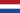 150 5712BNP Paribas France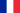 127 4603Bank of America États-Unis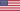 115 0744Citigroup États-Unis117 4085Banco Santander Espagne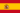 111 0556JPMorgan Chase États-Unis110 8387HSBC Royaume-Uni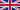 110 1418Crédit agricole France105 1569Société générale France98 46410Wells Fargo États-Unis87 597RangEntreprisePaysCapitalisation Boursière1ICBC Chine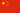 240.022China Construction Bank Chine199.633Wells Fargo États-Unis175.654JPMorgan Chase États-Unis167.635HSBC Royaume-Uni156.146Agricultural Bank of China Chine139.257Bank of China Chine130.308Citigroup États-Unis98.379Bank of America États-Unis95.0910commonwealth BankAustralie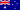 82.2811Royal Bank of Canada Canada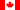 81.0312Itaú Unibanco Brésil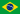 74.7513Banque Toronto-Dominion Canada74.7114Mitsubishi UFJ Japon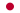 70.2515WestpacAustralie70.0616Sberbank Russie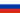 68.5817Australia and New Zealand Banking GroupAustralie63.8518Banco Santander Espagne62.0119Bank of Nova Scotia Canada61.8720Goldman Sachs États-Unis60.50